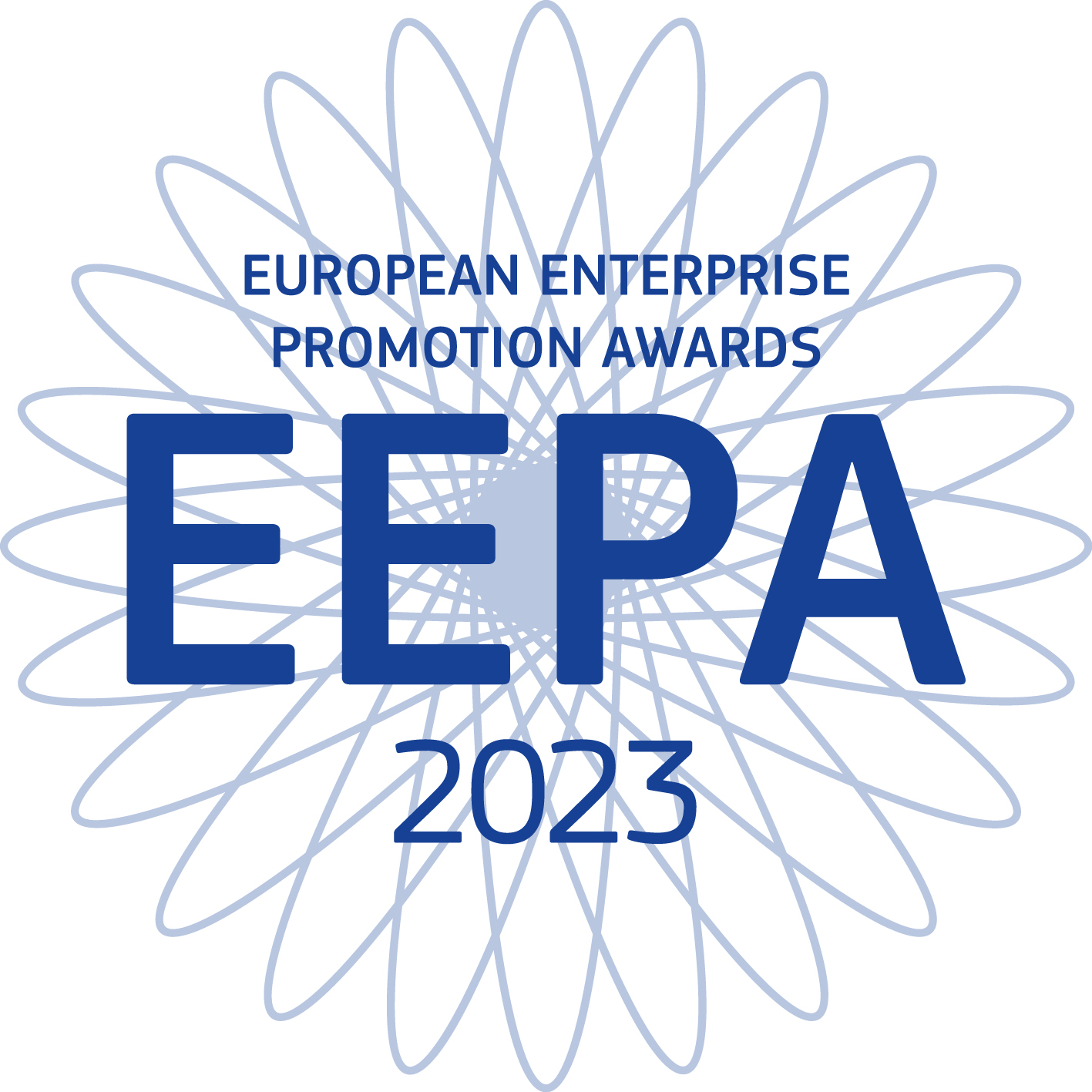 I Premi europei per la promozione d’impresa identificano e riconoscono le iniziative più efficaci per la promozione dell’impresa e dell’imprenditorialità in Europa, evidenziano le migliori politiche e pratiche nel campo dell’imprenditorialità, sensibilizzano sul valore aggiunto dell’imprenditorialità responsabile e incoraggiano e ispirano potenziali imprenditori.Le categorie dei premi sono sei:Promozione dello spirito imprenditoriale
Riconosce iniziative a livello nazionale, regionale e locale volte a promuovere una mentalità imprenditoriale, particolarmente tra i giovani e le donne.Investimento nelle competenze imprenditoriali
Riconosce iniziative a livello nazionale, regionale o locale volte a migliorare le capacità imprenditoriali, gestionali e dei dipendenti.Sostenere la transizione digitale: riconosce le iniziative a livello nazionale, regionale o locale volte a sostenere la transizione digitale delle imprese consentendo loro di sviluppare, commercializzare e utilizzare tecnologie, prodotti e servizi digitali di qualsiasi tipo. Migliorare il contesto imprenditoriale e sostenere l'internazionalizzazione delle imprese: riconosce le politiche e le iniziative innovative a livello nazionale, regionale o locale, che rendono l'Europa il luogo più attraente per avviare un'impresa, gestirla, farla crescere e ampliarla nel mercato unico, semplificare le procedure legislative e amministrative per le imprese e attuare il principio "pensare anzitutto in piccolo" a favore delle piccole e medie imprese.Supporto alla transizione sostenibile: riconosce le politiche e le iniziative a livello nazionale, regionale o locale che supportano la transizione sostenibile e gli aspetti ambientali come l’economia circolare, la neutralità climatica, l’energia pulita, l’efficienza delle risorse o la biodiversità, attraverso, ad esempio, lo sviluppo di competenze sostenibili e il matchmaking, nonché i finanziamenti.Imprenditorialità responsabile e inclusiva: riconosce iniziative a livello nazionale, regionale e locale che promuovono la responsabilità sociale d’impresa all’interno delle piccole e medie imprese. Questa categoria riconosce altresì gli sforzi volti a promuovere l’imprenditorialità tra i gruppi svantaggiati, come disoccupati, in particolare quelli a lungo termine, migranti regolari, disabili o persone appartenenti a minoranze etnicheIl Gran Premio della Giuria viene assegnato, per una qualunque delle suddette categorie, alla candidatura cui si riconosca il carattere più creativo ed esemplare per quanto concerne la promozione dell’imprenditorialità in Europa.Se sei un ente pubblico nazionale, regionale o locale o un partenariato pubblico-privato – nonché, per la categoria “Imprenditorialità responsabile e inclusiva”, se sei una PMI - di qualsiasi paese dell'UE e i paesi associati al programma COSME, e ti impegni a un'iniziativa per promuovere la a livello nazionale, regionale o locale, sei invitato a partecipare! Sono previste due fasi di selezione; solo superando la prima fase di selezione nazionale i candidati potranno essere ammessi alla fase finale di assegnazione dei Premi europei. Una giuria di alto profilo selezionerà i vincitori finali, che saranno proclamati in occasione di una cerimonia di premiazione, prevista a novembre del 2023.Per ulteriori informazioni sui premi:https://ec.europa.eu/growth/smes/supporting-entrepreneurship/european-enterprise-promotion-awards_enPer ulteriori informazioni sul concorso nazionale, rivolgersi al proprio punto di contatto nazionale:Ministero delle imprese e del Made in ItalyDirezione Generale per la Politica Industriale , la Competitività e le PMIDGPIIPMI– DIV. VII – Politiche europee e Aiuti di StatoVia Molise 2 00187 ROMAEmail:  dgpiipmi.div7@mise.gov.itDr.ssa Annamaria SantucciMinistero delle imprese e del Made in ItalyDirezione Generale per la Politica Industriale , la Competitività e le PMIDGPIIPMI– DIV. VIIVia Molise 2 00187 ROMATel: 0039 6 4705 2365; 0039 6 4705 2650
Email:  annamaria.santucci@mise.gov.itUn’iniziativa della Commissione europea, DG Mercato interno, industria, imprenditoria e PMI